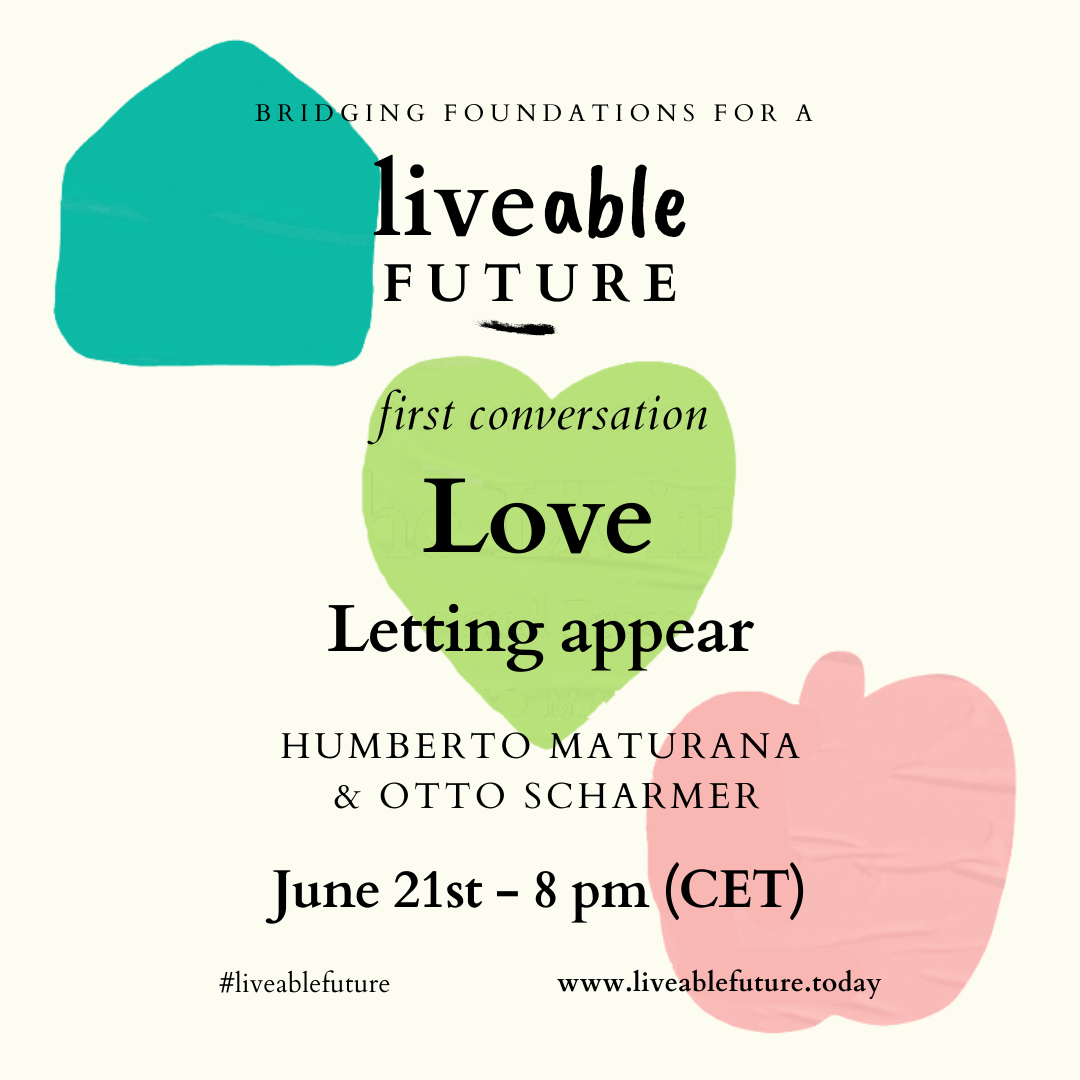 Vi invitiamo a partecipare alla prima delle sette Conversazioni per ispirare di Bridging Foundations for a LiveAble Future, un progetto con il quale REAL lab sta collaborando, il cui obiettivo consiste nel diffondere consapevolezza affinché si intraprendano azioni locali responsabili che abbiano un impatto globale positivo per il pianeta e tutti coloro che lo abitano.Relatori di fama mondiale si riuniranno per conversare e ispirarci con le riflessioni sulle proprie esperienze di vita. Questa Domenica 21 Giugno (8pm) converseranno Humberto Maturana, biologo cileno co-fondatore di Matríztica, e Otto Scharmer, senior lecturer e fondatore del Presencing Institute a Boston, negli Stati Uniti. Accedete alla trasmissione della conversazione di questa Domenica, tramite il portale di REAL lab https://site.unibo.it/real-lab/it. Cliccando nella sezione LiveAble Future potrete accedere ai canali di diffusione Youtube e Facebook, attraverso i quali verrà pubblicata la prima conversazione e quelle a venire.Meaningful Questions – Domande significativeI nostri relatori ci hanno donato alcune Domande Significative che in questo momento storico stanno loro più a cuore. Ecco le domande che secondo Otto Scharmer è necessario porsi per costruire un #liveablefuture https://site.unibo.it/real-lab/it/liveable-future 
Se siete curiosi di scoprire quali sono le Domande Significative di Humberto Maturana e di tutti gli altri meravigliosi relatori, che anticipano le conversazioni per ispirare, seguiteci sul nostro canale: https://site.unibo.it/real-lab/it/liveable-future